                         ALCALDIA MUNICIPAL DE SAN SANTA ROSA DE LIMA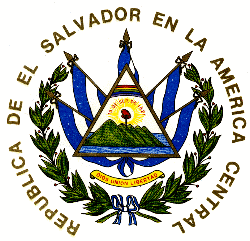 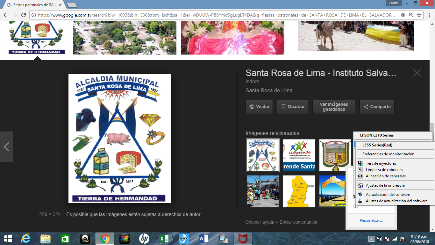                                             PLAN ANUAL OPERATIVO 2019		           INFORME MENSUAL DE CUMPLIMIENTO DE METASUNIDAD ORGANIZATIVA: 	CULTURA Y DEPORTES.	MES REPORTADO:		  DE  MARZO  2019META No. 1MANTENER UNA ESCUELA DE FUTBOL CON 5 NIVELES QUE LES PERMITA  LOS NIÑOS Y NIÑAS LA PRACTICA DE FUTBOL.REPORTE MENSUAL DE ASISTENCIA DE ENTRENAMINETOS NIVEL 1-5	EDADES DE 7 A 17 AÑOS…………………….	23 DE ASISTENCIA PROMEDIOPARTIDOS REALIZADOS:    3  PARTIDOS REALIZADOS CON DIFERENTES ESCUELAS.META No. 2COORDINAR LA EJECUCION DE TORNEOS DE FUTBOL EN LOS DIFERENTES COMUNIDADES DEL MUNICIPIO DE SANTA ROSA DE LIMA. 1  TORNEO REALIZADO  EN LA COLONIA VENTURA PERLAS SANTA ROSA DE LIMA:  META No. 3COORDINAR LA ORGANIZACIÓN CON LAS DIFERENTES INSTITUCIONES SOBRE LAS ACTIVIDADES CULTURALES Y DEPORTIVAS A REALIZAR.    ACTIVIDADES REALIZADAS DURANTE EL MES:    FECHA			LUGAR			                           INSTITUCION  ENTREGA DE PREMIO  PARA LA COLONIA  VENTURAS PERLAS  SANTA ROSA DE LIMA 09 DE MARZO 2019.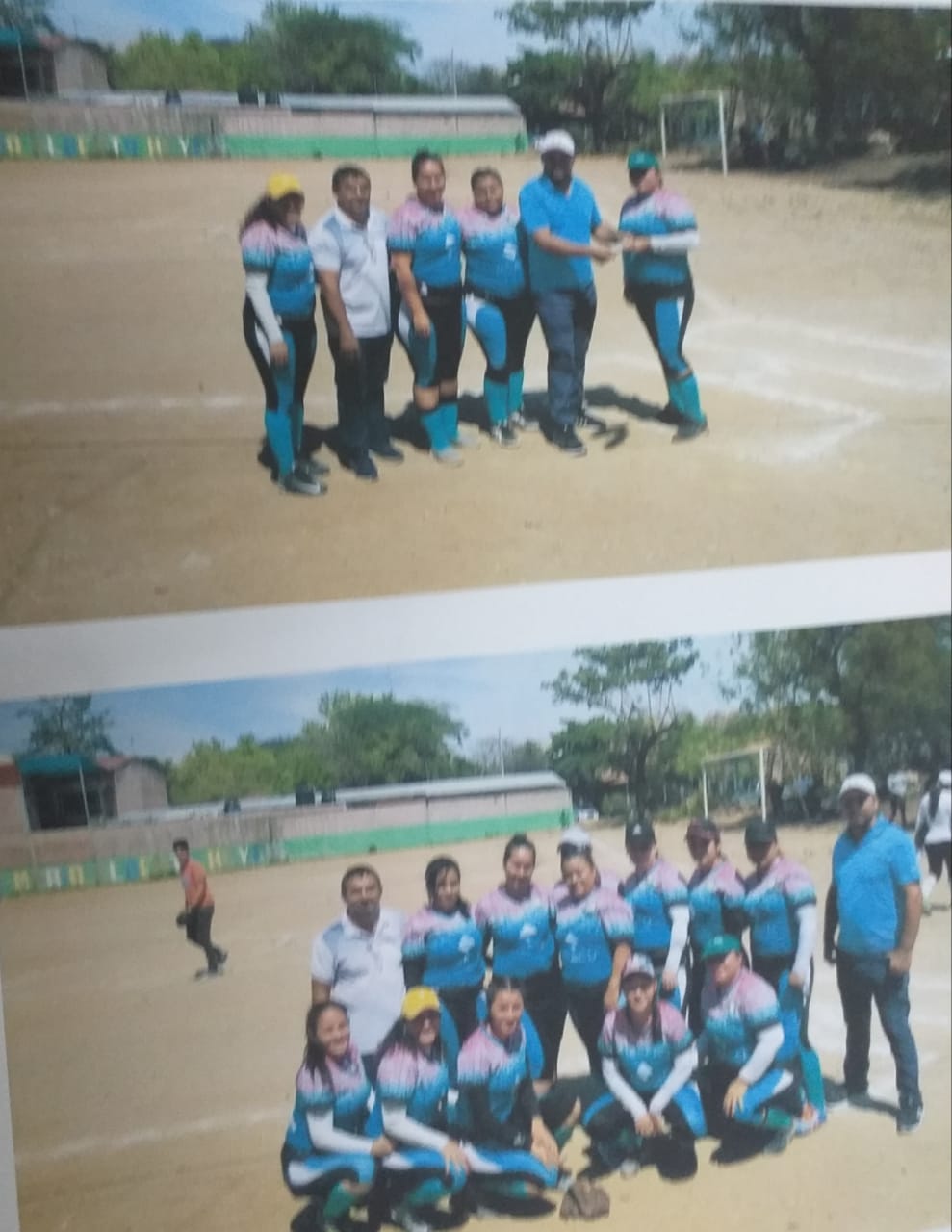 